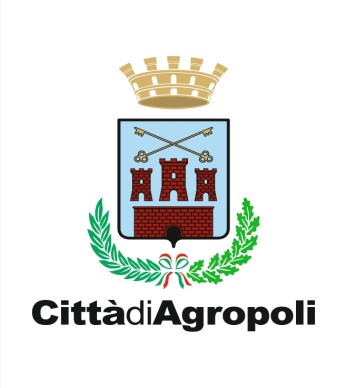 Richiesta sostegno Emergenza COVID-19DICHIARAZIONE SOSTITUTIVA DI CERTIFICAZIONE(ART. 46 D.P.R.28 DICEMBRE 2000 N. 445 )Al Comune di Agropoli buonispesa@comune.agropoli.sa.it 389.6367472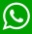 Il/la Sottoscritto/a____________________________________ c.f._________________________ Nato/a a _________________________________________________ (_____) il____/____/_____, residente a Agropoli (SA) in via/piazza _____________________________________ n° _____ Recapito telefonico_________________________________ mail________________________consapevole delle sanzioni penali nel caso di dichiarazioni non veritiere, richiamate dall’art. 76 del DPR n° 445 del 28 dicembre 2000, consapevole che tutte le dichiarazioni rese con la presente domanda sono riferite alla data di presentazione della domanda stessa. Avendo preso sufficiente visione dell’avviso pubblico e accettandone incondizionatamente condizioni e prescrizioni ivi contemplate, con particolare riferimento alle modalità operative e di assegnazione dei buoni spesa, nonché all’utilizzo dello stessoCHIEDEdi poter accedere alla fruizione dei buoni spesa utilizzabili per l’acquisto di generi alimentari, di cui all’ordinanza n. 658/2020 del Capo del Dipartimento della Protezione Civile.A tal fineDICHIARA CHE IL PROPRIO NUCLEO FAMILIARE:- si trova in stato di bisogno a seguito dell’emergenza COVID-19, per il seguente motivo (BARRARE LA CASELLA): □ chiusura o sospensione di attività lavorativa, propria o svolta in qualità di dipendente;□ mancato ottenimento di ammortizzatori sociali o impossibilità ad accedere a forme di ammortizzatori sociali (comprese quelle previste da Autorità Statali e Regionali per l’emergenza covid-19); □ assenza di altre fonti di sostentamento; - è composto da nr. __ componenti, di cui nr.___ minori, come di seguito indicati:DICHIARA INOLTRE1)□ non ci sono altri componenti del nucleo familiare che percepiscono reddito ovvero     □ ci sono altri componenti del nucleo familiare che percepiscono euro________________; 2)□ di essere residente nel Comune di Agropoli alla data di pubblicazione dell’Avviso, in immobile (BARRARE LA CASELLA);   □ di proprietà   □ in locazione;3)□ di non essere già assegnatario di sostegno pubblico ovvero     □ di essere assegnatario del sostegno (specificare la tipologia di sostegno es. reddito di cittadinanza, REI,    ecc.)____________________per un importo mensile di euro ________________________;4)□ nel nucleo familiare del richiedente è presente un soggetto diversamente abile;5)□ nel nucleo familiare sono presenti donne in stato di gravidanza;6)□ di non possedere valori mobiliari immediatamente smobilizzabili ovvero     □ di avere valori immediatamente smobilizzabili pari a euro ____________________;- che nessun altro componente del proprio nucleo familiare ha presentato istanza; - di essere a conoscenza che il buono spesa è spendibile solo per generi alimentari e di prima necessità presso i punti vendita che saranno comunicati dal Comune; - di voler ricevere ogni comunicazione al seguente indirizzo di posta elettronica o numero telefonico_________________________Si allega: Copia del documento di riconoscimento in corso di validità del richiedente; TRATTAMENTO DEI DATI: Ai fini del rispetto delle vigenti disposizioni in materia di privacy (RGPD 2016/679), si rende noto che, tutti i dati personali comunicati dai richiedenti, saranno trattati in modalità cartacea e/o informatica nel rispetto di quanto previsto dalle vigenti disposizioni normative e regolamentari in materia. I dati saranno utilizzati esclusivamente per le finalità di cui alla presente richiesta. I dati richiesti, che non rappresentano in alcun modo motivi di accettazione/esclusione, sono necessari ai fini di dar seguito a idonea istruttoria da parte dei competenti uffici, finalizzata all’eventuale inserimento nell’elenco degli aventi diritto al Fondo di solidarietà alimentare.Agropoli, __ / __ / 2020                                                                                                                 Firma del dichiaranteCognomeNomeLuogo di nascitaData di nascitaRapporto con il/la dichiarante